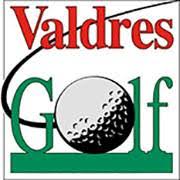 Årsmøtesak 6 Forslag til oppdatert lov for Valdres Golfklubb Vedlegg:Lov for Valdres Golfklubb pr 2019Ny lovnorm for idrettslag i NIF gjeldende fra 01.01.2020Prinsipper for utforming av lov for en golfklubbSom et idrettslag innenfor Norges Idrettsforbund (NIF) og Norsk Golfforbund (NGF), er Valdres Golfklubb forpliktet til å bruke Lovnorm for idrettslag.  Lovnormen vedtas/justeres etter vedtak i Idrettsstyret. Dette er en lov som er ment å dekke alle forhold som et idrettslag for egen del vanligvis har behov for å lovregulere. I tillegg viser lovnormen til forpliktelse idrettslaget har til overordnede organisasjonsledds/særforbunds regelverk og vedtak, i vårt tilfelle inklusiv NGF.I Lovnormen er det kun ett punkt som idrettslaget selv må ta aktivt stilling til. Dette gjelder antall medlemmer/varamedlemmer i styre og kontrollutvalg.Idrettslagets årsmøte kan hvis det anses nødvendig, vedta egne tillegg i lovnormen, men idrettskretsen kan kreve dette endret hvis det står i motstrid til NIFs regelverk. Tilsvarende er vi også forpliktet på NGFs regler. Idrettskretsens ønske er at lovnormen brukes mest mulig «ren».I lovnormens § 24 er innarbeidet en «halvautomatikk» ved lovendringer:Styret skal oppdatere loven i samsvar med eventuelle endringer i NIFs lov/lovnorm, og gjøre endringene kjent for idrettslagets medlemmer så snart de er vedtatt av styret. Slike justeringer av lovnormen er ikke sjeldne, og skjedde senest 23. oktober 2019.Status for VGK i forhold til lovnormenStyret i VGK har pr. dato ikke gjort formelt vedtak etter siste endring av lovnormen – og etter det vi kan se heller ikke som følge av andre lovendringer som har skjedd etter 2012. Dette betyr ikke at klubben har handlet i strid med loven, men at det nå er behov for flere oppdateringer. Lovnormen fra 2012 som VGK har lagt til grunn til nå, vedlegges.Ut over rent redaksjonelle forbedringer, er de viktigste endringene sammenlignet med 2012-vesjonen:Innført klageprosedyre vedrørende medlemskap (§3 ledd 2 og 7) Krav om automatisk nytt årsmøte hvis vilkår om kjønnsfordeling ikke er oppfylt (§ 4 ledd 2)Nye bestemmelser om kontrollutvalg i stedet for (tillitsvalgt) revisor (§ 21)På den annen side har VGKs nåværende versjon to spesielle lovtillegg: Vår nåværende § 20 som kun viser til at NIFs regler for disiplinærforføyninger, sanksjoner ved regelbrudd, straffesaker og dopingsaker gjelder for klubbenVår nåværende § 21 som viser til at NGFs alminnelige lov- og regelverk for spill, etikette, handicap osv. gjelder – og at klubbstyret innenfor dette kan fastsette mer spesifikke regler som måtte være ønskelig.Tilleggene viser altså – på samme måte som lovnormens generelle § 2 4. ledd – til at overordnet regelverk skal følges, og er derfor rent juridisk overflødig. Ved eventuelt behov for fastsetting av praktisk, lokalt regelverk som nevnt sist i § 21, vil en anta at det er innenfor et klubbstyres alminnelige handlingsrom.  Det finnes også for VGKs del en lokal DEL B som er basert på tidligere forslag fra NGF påtenkt klubber hvor det er behov for å tydeliggjøre medlemmenes spilladgang når noen medlemmer er aksjonærer i et baneselskap, andre ikke. I vår nåværende lov Del B heter det i sin helhet:B.2 Klubb med avtale med baneselskap§ 1 SpillerettSpillerett på banen og annen bruk av golfanlegget til Lage Westerbø reguleres av klubbens avtale med baneselskapet og baneselskapets vedtekter og bestemmelser:Vurdering av framtidig bruk av lovnormenKlubben er altså uansett bundet av lovnormen. De tilleggene VGK tidligere har vedtatt gjelder forhold som uansett er dekket av lovnormen slik den i utgangspunktet er formulert - eller når det gjelder Tillegg B, bør anses som unødvendig. Det enkleste for klubben er om vi kan se oss tjent med lovnormen som den er fordi dette best sikrer at alle parter vet hvilke regler som til enhver tid gjelder. Tillegg bør bare innføres hvis det er klart behov for det.Dagens tillegg avspeiler ikke et slikt behov og bør kunne strykes uten at det får noen som helst reell betydning.Slik strykninger er det likevel bare årsmøtet som kan vedta.Antall medlemmer i styre og kontrollutvalgStyreEtter gjeldende lov for VGK skal klubbstyret bestå av 3 medlemmer – leder, nestleder og styremedlem – og dessuten 1 varamedlem. Dette tilsvarer minimum etter lovnormen.Styremedlemmene – bortsett fra leder – har etter våre gjeldende vedtekter vært valgt for perioder på 2 år. Dette er en mye brukt organisasjonspraksis, men ikke etter den direkte ordlyden i lovnormen. Lovnormen betyr som utgangspunkt at ethvert årsmøte velger tillitspersoner på alle nevnte poster. Det er imidlertid mulig å presisere i bestemmelsene at et valg gjelder for mer enn årsmøteperioden hvis idrettslaget ønsker det.Fram til årsmøtet i 2019 hadde VGK et styre på 3 medlemmer som til dels var valgt fram til 2020, men helt uten kvinnerepresentasjon. Årsmøtet valgte i den situasjonen inn 2 medlemmer ut over regelverkets bestemmelser for å kunne oppfylle krav om balansert representasjon. Årsmøtet ba samtidig om at neste årsmøte vurderte lovendring for å oppnå samsvar mellom regelverk og praksis.Årsmøtet i 2020 må derfor nå ta stilling til bådehvor stort styret skal være, ogom det skal gjelde andre valgperioder enn lovnormens ordlydGitt at styret er på maks 5 personer, vil mulige legale kjønnsfordelinger bare være 2+1, 2+2 eller 3+2.Argumenter for et styre på 3 (eller 4) er at det er vanskelig nok å finne medlemmer som er villige – og dessuten at arbeidet i et lite styre kan være lettere å organisere. Lang erfaring tilsier at det ofte er vanskelig nok å rekruttere 3 styremedlemmer. Motargumenter kan være at hensynet til kjønnsbalanse kan gi for lite rom for å vektlegge andre hensyn. Særlig kan handlingsrommet da bli lite hvis en har flerårige perioder og f.eks. bare har en lederplass ledig og bare ett kjønn er aktuelt.Det som gir klubben størst frihet til å komponere et godt styre med de ressurspersoner en til enhver tid ønsker og kan få inn, er om en har et styre på 5 medlemmer. Vi vil anbefale dette, og at styremedlemmene - bortsett fra leder - velges vekselvis 2 og 2 for toårsperioder for å sikre kontinuitet.  Det bør ikke være nødvendig å utvide fra 1 til 2 vararepresentanter for å sikre et beslutningsdyktig styre.Dersom det ved et årsmøte skulle vise seg umulig å mobilisere 5 styremedlemmer, får det aktuelle årsmøtet vurdere vedtektsendring med reduksjon til 3 eller 4 før valg foretas.KontrollutvalgÅrsmøtet i et idrettslag med årlig omsetning som VGK skulle etter tidligere lovnorm velge 2 revisorer.Denne bestemmelsen er nå endret til å velge:Kontrollutvalg med (minst 2) medlemmer og (minst1) varamedlem(mer).Kontrollutvalget overtar revisorenes rolle, men har også utvidete tilsynsoppgaver av mer generell karakter som framgår av ny § 21 i lovnormen.Det tilrås et kontrollutvalg med 2 medlemmer og 1 varamedlem. Styret anbefaler årsmøtet i Valdres Golfklubb å gjøre følgende vedtak:Valdres Golfklubb legger Lovnorm for idrettslag, slik det foreligger etter vedtak av Idrettsstyret senest 23. oktober 2019, til grunn i sin virksomhet. Det gjøres følgende tilpasninger i lovteksten:§ 2 (2)        Idrettslaget er medlem av Norges Golfforbund §2 (3)        Idrettslaget er medlem av NIF gjennom Innlandet idrettskrets og er tilsluttet Nord-Aurdal                                                                               idrettsråd.§ 16, 14:  a)  Styre med leder, nestleder, 3 styremedlemmer og 1 varamedlem. Styreleder og varamedlem                        velges for ett år. De øvrige velges for to år og slik at to er på valg ved et gitt årsmøte.                 b)  Kontrollutvalg med 2 medlemmer og 1 varamedlemFølgende deler av klubbens lover oppheves i sin helhet:§ 20         Om alminnelige disiplinærforføyninger m.v.§ 21         Om regler for spill, ordensregler m.v.Del B Tilleggsbestemmelser om klubb med avtale med baneselskap.